Присутствовали:Председатель комиссии – Аймаганбетова М.Т., директорСекретарь комиссии   – Кошкумбаева А.Б., заместитель директора по ИКТ.Члены комиссии:Досанова А.Ж. – методист отдела образования города Костаная;Ажмаканова К.А. – заместитель директора по УР;Кабыкова А.К. – заместитель директора по ВР;Мусина Б.А.– руководитель МО «Тіл әлемі»;Кутумбетова С.И. – руководитель МО «МИФ»;Кычакова С.А.– руководитель МО «Языкознание».Повестка заседания:Рассмотрение конкурсных документов претендентов на замещение вакантной должности учителя начальных классов с недельной нагрузкой 16 часов.Рассмотрение конкурсных документов претендентов на замещение вакантной должности учителя русского языка с недельной нагрузкой 16 часов.По первому вопросу слушали секретаря Конкурсной комиссии Кошкумбаеву А.Б., которая отметила, что 2  кандидата подали заявление на занятие вакантной должности учителя начальных классов.1-кандидат Ибраева Гульжан ЭмльсевнаОбразование-высшееПрограмма-Учитель начальных классовПедагогический стаж- 25Категория-педагог-модератор2-кандидат Белисарова Мария СарбаевнаОбразование-высшееПрограмма-Педагогика и методика начального обученияПедагогический стаж-10Категория-педагог Секретарь предложила членам комиссии рассмотреть документы кандидатов на соответствие квалификационным требованиям, затем подсчитать баллы, указанные кандидатом в Оценочном листе. Члены комиссии рассмотрели документы кандидатов на соответствие квалификационным требованиям. Далее секретарь попросила членов комиссии огласить результаты подсчета баллов. Все члены комиссии единогласно решили, что баллы Ибраевой Г.Э., Белисаровой М.С. не соответствуют заявленным баллам, но по баллы выше у Ибраевой Г.Э.Решение:Ибраеву Гульжан Эмльсевну считать прошедшей конкурс.Директору школы рекомендовать к назначению Ибраеву Гульжан Эмльсевну на должность учителя начальных классов с недельной нагрузкой 16 часов, после получения сведений из ИСУК по правовой статистике и специальным учетом.Белисарову Марию Сарбаевну  поставить в резерв на занятие вакантной должности учителя начальных классов с недельной нагрузкой 16 часов сроком на 1 год.По второму вопросу слушали секретаря Конкурсной комиссии Кошкумбаеву А.Б., которая отметила, что   заявление на занятие вакантной должности учителя русского языка и литературы никто не подавал.Решение:Признать конкурс несостоявшимся и повторно объявить конкурс на замещение вакантной должности учителя русского языка и литературы с недельной нагрузкой 16 часов.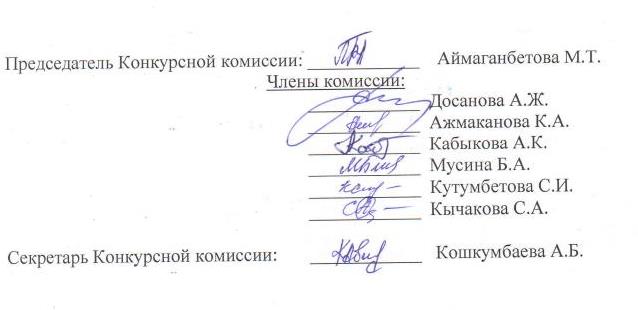 